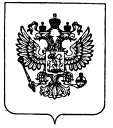 Муниципальное казенное общеобразовательное учреждение«Тандовская  средняя общеобразовательная школа»Уведомлениеоб отказе в зачислении в 1-й классУведомляем Вас о том, что в связи с отсутствием на данный момент времени свободных мест при зачислении в контингент МКОУ «Тандовская СОШ»на основании:ч.4 ст. 67 Федерального закона от 29.12.2012 года № 273-ФЗ «Об образовании в РоссийскойФедерации»;п.15 Порядка приема на обучение по образовательным программам начального общего,основного общего и среднего общего образования (утвержден Приказом МинистерстваПросвещения РФ от 02 сентября 2020 года № 458 «Об утверждении Порядка приема наобучение по образовательным программа начального общего, основного общего и среднегообщего образования») в зачислении Вашего ребенка______________________________________________________________________________в __________ класс муниципального казенного общеобразовательного учреждения «Тандовская средняя  общеобразовательная школа»  отказано.В соответствии с действующим Порядком приема граждан в образовательные организациидля решения вопроса об устройстве Вашего ребенка в другую общеобразовательнуюорганизацию, реализующую программы начального общего, основного общего и среднегообщего образования, Вы можете обратиться АМР «Ботлихский район» по адресу: Ботлихский район, с.Ботлих (микрорайон)Директор           __________________          Э.А. Исаева                                     М.П.                                 подпись                                      (Ф.И.О. директора)«______» __________________20__ годE-mail: isaeva.elmira.76@mail.ru        тел.89882065699         368981.  с. Тандо Ботлихского района РД сайт : http://tando.dagestanschool.ru          ОГРН-1020500683763,                           ИНН-0506006247,                                        КПП-050601001